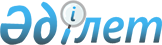 Об утверждении бюджета Власовского сельского округа Аккайынского района на 2022 -2024 годыРешение маслихата Аккайынского района Северо-Казахстанской области от 30 декабря 2021 года № 8-15
      Сноска. Вводится в действие с 01.01.2022 в соответствии с пунктом 6 настоящего решения.
      В соответствии со статьями 9-1, 75 Бюджетного кодекса Республики Казахстан, статьей 6 Закона Республики Казахстан "О местном государственном управлении и самоуправлении в Республике Казахстан" маслихат Аккайынского района Северо-Казахстанской области РЕШИЛ:
      1. Утвердить бюджет Власовского сельского округа Аккайынского района на 2022-2024 годы согласно приложениям 1, 2, 3 к настоящему решению соответственно, в том числе на 2022 год в следующих объемах:
      1) доходы – 227641,3 тысяч тенге:
      налоговые поступления - 2169 тысяч тенге;
      неналоговые поступления - 440 тысяч тенге;
      поступления от продажи основного капитала - 0 тысяч тенге;
      поступления трансфертов – 225032,3 тысяч тенге;
      2) затраты – 228489,9 тысяч тенге;
      3) чистое бюджетное кредитование - 0 тысяч тенге:
      бюджетные кредиты - 0 тысяч тенге;
      погашение бюджетных кредитов - 0 тысяч тенге;
      4) сальдо по операциям с финансовыми активами - 0 тысяч тенге:
      приобретение финансовых активов - 0 тысяч тенге;
      поступления от продажи финансовых активов государства-0 тысяч тенге;
      5) дефицит (профицит) бюджета - - 848,6 тысяч тенге;
      6) финансирование дефицита (использование профицита) бюджета - 848,6 тысяч тенге:
      поступление займов - 0 тысяч тенге;
      погашение займов - 0 тысяч тенге;
      используемые остатки бюджетных средств – 848,6 тысяч тенге.
      Сноска. Пункт 1 в редакции решения маслихата Аккайынского района Северо-Казахстанской области от 25.03.2022 № 9-25 (вводится в действие с 01.01.2022); от 25.08.2022 № 18-3 (вводится в действие с 01.01.2022) ; от 18.11.2022 № 21-3 (вводится в действие с 01.01.2022).


      2. Установить, что доходы бюджета сельского округа на 2022 год формируются в соответствии с Бюджетным кодексом Республики Казахстан за счет следующих налоговых поступлений:
      1) налог на имущество физических лиц по объектам обложения данным налогом, находящимся на территории города районного значения, села, поселка, сельского округа;
      2) земельный налог на земли населенных пунктов с физических и юридических лиц по земельным участкам, находящимся на территории города районного значения, села, поселка;
      3) налог на транспортные средства:
      с физических лиц, место жительства которых находится на территории города районного значения, села, поселка;
      с юридических лиц, место нахождения которых, указываемое в их учредительных документах, располагается на территории города районного значения, села, поселка;
      4) плата за размещение наружной (визуальной) рекламы:
      на открытом пространстве за пределами помещений в городе районного значения, селе, поселке;
      в полосе отвода автомобильных дорог общего пользования, проходящих через территории города районного значения, села, поселка, сельского округа;
      на открытом пространстве за пределами помещений вне населенных пунктов и вне полосы отвода автомобильных дорог общего пользования.
      5) единый земельный налог
      6) плата за пользование земельными участками
      3. Установить, что доходы бюджета сельского округа формируются за счет следующих неналоговых поступлений:
      1) штрафы, налагаемые акимами городов районного значения, сел, поселков, сельских округов за административные правонарушения;
      2) добровольные сборы физических и юридических лиц;
      3) доходы от коммунальной собственности города районного значения, села, поселка, сельского округа (коммунальной собственности местного самоуправления):
      поступления части чистого дохода коммунальных государственных предприятий, созданных по решению аппарата акима города районного значения, села, поселка, сельского округа;
      доходы на доли участия в юридических лицах, находящиеся в коммунальной собственности города районного значения, села, поселка, сельского округа (коммунальной собственности местного самоуправления);
      доходы от аренды имущества коммунальной собственности города районного значения, села, поселка, сельского округа (коммунальной собственности местного самоуправления);
      другие доходы от коммунальной собственности города районного значения, села, поселка, сельского округа (коммунальной собственности местного самоуправления);
      4) другие неналоговые поступления в бюджеты города районного значения, села, поселка, сельского округа.
      4. Поступлениями в бюджеты города районного значения, села, поселка, сельского округа от продажи основного капитала являются:
      1) деньги от продажи государственного имущества, закрепленного за государственными учреждениями, финансируемыми из бюджетов города районного значения, села, поселка, сельского округа;
      2) поступления от продажи земельных участков, за исключением поступлений от продажи земельных участков сельскохозяйственного назначения;
      3) плата за продажу права аренды земельных участков.
      5. Установить бюджетную субвенцию, передаваемую из бюджета района в бюджет сельского округа в сумме 34876 тысяч тенге.
      6. Настоящее решение вводится в действие с 1 января 2022 года. Бюджет Власовского сельского округа Аккайынского района на 2022 год
      Сноска. Приложение 1 в редакции решения маслихата Аккайынского района Северо-Казахстанской области от 25.03.2022 № 9-25 (вводится в действие с 01.01.2022); от 25.08.2022 № 18-3 (вводится в действие с 01.01.2022) ; от 18.11.2022 № 21-3 (вводится в действие с 01.01.2022). Бюджет Власовского сельского округа Аккайынского района на 2023 год Бюджет Власовского сельского округа Аккайынского района на 2024 год
					© 2012. РГП на ПХВ «Институт законодательства и правовой информации Республики Казахстан» Министерства юстиции Республики Казахстан
				
      Секретарь маслихатаАккайынского районаСеверо-Казахстанской области 

________ E. Жакенов
Приложение 1к решению маслихатаАккайынского районаСеверо-Казахстанской областиот 30 декабря 2021 года№ 8-15
Категория
Класс
Класс
Подкласс
Наименование
Сумма, тысяч тенге
1) Доходы
227641,3
1
Налоговые поступления
2169
04
04
Налоги на собственность
2161,9
1
Налоги на имущество
119
3
Земельный налог
24,1
4
Налог на транспортные средства 
2018,8
05 
05 
Внутренние налоги на товары работы и услуги 
7,1
3
Поступление за использование природных и других ресурсов
7,1
2
Неналоговые поступления
440
01
01
Доходы от государственной собственности
440
5
Доходы от аренды имущества, находящегося в государственной собственности
440
3
Поступления от продажи основного капитала
0
4
Поступления трансфертов
225032,3
02
02
Трансферты из вышестоящих органов государственного управления
225032,3
3
Трансферты из бюджета районов (города областного значения)
225032,3
Функцио-нальная группа
Функцио-нальная подгруппа
Админи-стратор бюджетных программ
Прог-рамма
Наименование
Сумма, тысяч тенге
2) Затраты
228489,9
01
Государственные услуги общего характера
29209,3
1
Представительные, исполнительные и другие органы, выполняющие общие функции государственного управления
29209,3
124
Аппарат акима города районного значения, села, поселка, сельского округа
29209,3
001
Услуги по обеспечению деятельности акима города районного значения, села, поселка, сельского округа
29209,3
07
Жилищно-коммунальное хозяйство
1490,5
3
Благоустройство населенных пунктов
1490,5
124
Аппарат акима города районного значения, села, поселка, сельского округа
1490,5
008
Освещение улиц в населенных пунктах
1000
009
Обеспечение санитарии населенных пунктов
187,5
011
Благоустройство и озеленение населенных пунктов
303
08
Культура, спорт, туризм и информационное пространство
15529
1
Деятельность в области культуры
15529
124
Аппарат акима города районного значения, села, поселка, сельского округа
15529
006
Поддержка культурно-досуговой работы на местном уровне
15529
12
Транспорт и коммуникации
2145,7
1
Автомобильный транспорт 
2145,7
124
Аппарат акима города районного значения, села, поселка, сельского округа
2145,7
013
Обеспечение функционирования автомобильных дорог в городах районного значения, селах, поселках, сельских округах
2145,7
13
Прочие
180114,9
9
Прочие
180114,9
124
Аппарат акима города районного значения, села, поселка, сельского округа
180114,9
040
Реализация мероприятий для решения вопросов обустройства населенных пунктов в реализацию мер по содействию экономическому развитию регионов в рамках Государственной программы развития регионов до 2025 года
750
057
Реализация мероприятий по социальной и инженерной инфраструктуре в сельских населенных пунктах в рамках проекта "Ауыл-Ел бесігі"
179364,9
15
Трансферты 
0,5
1
Трансферты 
0,5
124
Аппарат акима города районного значения, села, поселка, сельского округа
0,5
048
Возврат неиспользованных (недоиспользованных) целевых трансфертов
0,5
3) Чистое бюджетное кредитование
0
Бюджетные кредиты
0
Погашение бюджетных кредитов
0
4) Сальдо по операциям с финансовыми активами
0
Приобретение финансовых активов 
0
Поступления от продажи финансовых активов государства
0
5) Дефицит (профицит) бюджета
- 848,6
6) Финансирование дефицита (использование профицита) бюджета
848,6
Поступления займов
0
Погашение займов
0
Категория
Класс
Класс
Подкласс
Наименование
Сумма, тысяч тенге
8
Используемые остатки бюджетных средств
848,6
01
01
Остатки бюджетных средств
848,6
1
Свободные остатки бюджетных средств
848,6Приложение 2к решению маслихатаАккайынского районаСеверо-Казахстанской областиот 30 декабря 2021 года№ 8-15
Категория
Класс
Класс
Подкласс
Наименование
Сумма, 
тысяч тенге
1) Доходы
61157
1
Налоговые поступления
2276
04
04
Налоги на собственность
2146
1
Налоги на имущество
125
3
Земельный налог
53
4
Налог на транспортные средства 
1968
05
05
Внутренние налоги на товары работы и услуги 
130
3
Плата за пользование земельными участками 
130
2
Неналоговые поступления
462
01
01
Доходы от государственной собственности
462
5
Доходы от аренды имущества, находящегося в государственной собственности
462
3
Поступления от продажи основного капитала
0
4
Поступления трансфертов
58419
02
02
Трансферты из вышестоящих органов 
государственного управления
58419
3
Трансферты из районного (города областного значения) бюджета
58419
Функциональная группа
Функциональная подгруппа
Администратор бюджетных программ
Программа
Наименование
2) Затраты
61157
01
Государственные услуги общего характера
24356
1
Представительные, исполнительные и другие органы, выполняющие общие функции государственного управления
24356
124
Аппарат акима города районного значения, села, поселка, сельского округа
24356
001
Услуги по обеспечению деятельности акима города районного значения, села, поселка, сельского округа
24356
07
Жилищно-коммунальное хозяйство
24497
3
Благоустройство населенных пунктов
24497
124
Аппарат акима города районного значения, села, поселка, сельского округа
24497
008
Освещение улиц в населенных пунктах
735
009
Обеспечение санитарии населенных пунктов
220
011
Благоустройство и озеленение населенных пунктов
23542
08
Культура, спорт, туризм и информационное пространство
12304
1
Деятельность в области культуры
12304
124
Аппарат акима города районного значения, села, поселка, сельского округа
12304
006
Поддержка культурно-досуговой работы на местном уровне
12304
12
Транспорт и коммуникации
0
1
Автомобильный транспорт 
0
124
Аппарат акима города районного значения, села, поселка, сельского округа
0
013
Обеспечение функционирования автомобильных дорог в городах районного значения, селах, поселках, сельских округах
0
13
Прочие
0
9
Прочие
0
124
Аппарат акима города районного значения, села, поселка, сельского округа
0
040
Реализация мероприятий для решения вопросов обустройства населенных пунктов в реализацию мер по содействию экономическому развитию регионов в рамках программы развития регионов 
0
3) Чистое бюджетное кредитование
0
Бюджетные кредиты
0
Погашение бюджетных кредитов
0
4) Сальдо по операциям с финансовыми активами
0
Приобретение финансовых активов 
0
Поступления от продажи финансовых активов государства
0
5) Дефицит (профицит) бюджета
0
6) Финансирование дефицита (использование профицита) бюджета
0
Поступления займов
0
Погашение займов
0
Категория
Класс
Класс
Подкласс
Наименование
Сумма,
тысяч тенге
8
Используемые остатки бюджетных средств
0
01
01
Остатки бюджетных средств
0
1
Свободные остатки бюджетных средств
0Приложение 3к решению маслихатаАккайынского районаСеверо-Казахстанской областиот 30 декабря 2021 года№ 8-15
Категория
Класс
Класс
Подкласс
Наименование
Сумма, 
тысяч тенге
1) Доходы
62801
1
Налоговые поступления
2380
04
04
Налоги на собственность
2243
1
Налоги на имущество
130
3
Земельный налог
56
4
Налог на транспортные средства 
2057
05
05
Внутренние налоги на товары работы и услуги 
137
3
Плата за пользование земельными участками 
137
2
Неналоговые поступления
483
01
01
Доходы от государственной собственности
483
5
Доходы от аренды имущества, находящегося в государственной собственности
483
3
Поступления от продажи основного капитала
0
4
Поступления трансфертов
59938
02
02
Трансферты из вышестоящих органов государственного управления
59938
3
Трансферты из районного (города областного значения) бюджета
59938
Функциональная группа
Функциональная подгруппа
Администратор бюджетных программ
Программа
Наименование
Сумма,
тысяч тенге
2) Затраты
62801
01
Государственные услуги общего характера
24545
1
Представительные, исполнительные и другие органы, выполняющие общие функции государственного управления
24545
124
Аппарат акима города районного значения, села, поселка, сельского округа
24545
001
Услуги по обеспечению деятельности акима города районного значения, села, поселка, сельского округа
24545
07
Жилищно-коммунальное хозяйство
25723
3
Благоустройство населенных пунктов
25723
124
Аппарат акима города районного значения, села, поселка, сельского округа
25723
008
Освещение улиц в населенных пунктах
772
009
Обеспечение санитарии населенных пунктов
232
011
Благоустройство и озеленение населенных пунктов
24719
08
Культура, спорт, туризм и информационное пространство
12533
1
Деятельность в области культуры
12533
124
Аппарат акима города районного значения, села, поселка, сельского округа
12533
006
Поддержка культурно-досуговой работы на местном уровне
12533
12
Транспорт и коммуникации
0
1
Автомобильный транспорт 
0
124
Аппарат акима города районного значения, села, поселка, сельского округа
0
013
Обеспечение функционирования автомобильных дорог в городах районного значения, селах, поселках, сельских округах
0
13
Прочие
0
9
Прочие
0
124
Аппарат акима города районного значения, села, поселка, сельского округа
0
040
Реализация мероприятий для решения вопросов обустройства населенных пунктов в реализацию мер по содействию экономическому развитию регионов в рамках программы развития регионов 
0
3) Чистое бюджетное кредитование
0
Бюджетные кредиты
0
Погашение бюджетных кредитов
0
4) Сальдо по операциям с финансовыми активами
0
Приобретение финансовых активов 
0
Поступления от продажи финансовых активов государства
0
5) Дефицит (профицит) бюджета
0
6) Финансирование дефицита (использование профицита) бюджета
0
Поступления займов
0
Погашение займов
0
Категория
Класс
Класс
Подкласс
Наименование
Сумма,
тысяч тенге
8
Используемые остатки бюджетных средств
0
01
01
Остатки бюджетных средств
0
1
Свободные остатки бюджетных средств
0